COĞRAFYA DERSİ 11. SINIF 2. DÖNEM 1. YAZILISI SORULARI (9)… – … EĞİTİM VE ÖĞRETİM YILI …………………..… OKULU 11/… SINIFICOĞRAFYA DERSİ 2. DÖNEM 1. YAZILISITarih: … / … / ………ADI SOYADI:…………………………………… NU:……. PUAN………1-İklim değişikliği canlıların dağılışını nasıl etkiler?(6)2-Şehirlerin gelişimini etkileyen faktörlerden dört tanesini yazın?(4)3-Turizmin yerleşmelere olan etkisini beş özellikle yazın?(5)4-Dünyanın 7 harikasını aşağıdaki dünya haritası üzerinde gösterin?(7)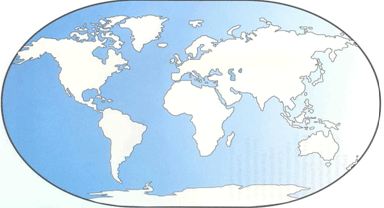 5-Japonya nüfus özellikleri ile ülkemizi dört özellikle karşılaştırın?(8)6-Sanayi devriminin İngiltere’de başlamasının sebepleri nelerdir?(6)7-Hindistan ile Hollanda’yı tarım sanayi ve nüfus özellikleri bakımından karşılaştırın?(9)8-Yukarıdaki haritada;Aşağıdaki açıklamalarda istenen dünyadaki önemli üretim,hammadde ve Pazar alanlarından birer tane örneği yazarak harita üzerinde de işaretleyiniz (5)a-orman ürünleri üretim alanı:b-hayvancılık üretim alanı:c- Sanayi üretim alanı:d-maden ve enerji kaynağı üretim alanı:e- Pazar alanı:9-Ülkemizin enerji kaynakları ve madenlerini daha iyi değerlendirmek için neler yapılmalıdır dört madde halinde yazın?(8)10-Aşağıda bazı termik santrallerimiz verilmiştir. Bunların hangi enerji kaynağı ile çalıştığını boşluklara X işareti ile işaretleyiniz.(4)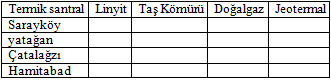 11-Sanayileşme bir yerleşim alanını nasıl etkiler ,değiştirir açıklayın?(6)12-Hammadde-dağıtım tüketim arasındaki ilişkiyi bir parağrafla açıklayın?(8)13-Geçmişten günümüze madenlerden yararlanmada yaşanan değişimi açıklayın?(6)14-Aşağıda belirtilen bölge sınıflandırmalarına ülkemizden örnekler yazınız.(5)Seyrek nüfuslu bölge:Dağlık bölge:Sanayi bölgesi:Serbest Ticaret bölgesi:Maden bölgesi:15-Ülkemizden Dünya Mirası Alanlarına kabul edilen yerlerden beş tanesini yazın?(5)16-Aşağıdaki ifadelerin doğru olanlarına D yanlış olanlarına Y yazınız.(8 puan)- Ülkemizde ahır hayvancılığının Güney Marmara’da ön plana çıkmasının en önemli nedeni bölgedeki uygun iklim şartlarıdır.(  )- Karabük ve Ereğli’de demir çelik endüstrisinin kurulmasının temel sebebi bölgedeki enerji kaynaklarıdır.(  )- Türkiye’nin en (bilgi yelpazesi.net) önemli enerji ihracatı doğalgaz ve petroldür(  )- İç Anadolu ve Güneydoğu Anadolu bölgelerinde makineli tarım gelişmemiştir.(  )- Ülkemizde deprem olaylarına açık olmasının sebebi oturmuş eski yapılı arazilerin fazlalığıdır.(  )- Ülkemizdeki maden yatakları genel olarak düşük rezervli ve dağınık halde olduğu için işletilmeye elverişli değildir(  )- Tarımda çalışan kişi sayısı az olan ülkelerde verimlilikte düşüktür.(  )- Yaz kuraklığının olduğu alanlar küçükbaş hayvancılığa elverişlidir.(  )Başarılar Dilerim…